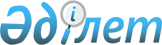 Сайрам аудандық мәслихатының 2013 жылғы 20 желтоқсандағы № 26-157/V "2014-2016 жылдарға арналған аудандық бюджет туралы" шешіміне өзгерістер енгізу туралы
					
			Күшін жойған
			
			
		
					Оңтүстік Қазақстан облысы Сайрам аудандық мәслихатының 2014 жылғы 18 сәуірдегі № 30-187/V шешімі. Оңтүстік Қазақстан облысының Әділет департаментінде 2014 жылғы 25 сәуірде № 2631 болып тіркелді. Қолданылу мерзімінің аяқталуына байланысты күші жойылды - (Оңтүстік Қазақстан облысы Сайрам аудандық мәслихатының 2015 жылғы 25 ақпандағы № 79 хатымен)      Ескерту. Қолданылу мерзімінің аяқталуына байланысты күші жойылды - (Оңтүстік Қазақстан облысы Сайрам аудандық мәслихатының 25.02.2015 № 79 хатымен).      РҚАО-ның ескертпесі.

      Құжаттың мәтінінде түпнұсқаның пунктуациясы мен орфографиясы сақталған.

      Қазақстан Республикасының 2008 жылғы 4 желтоқсандағы Бюджет Кодексінің 109 бабының 5 тармағына, «Қазақстан Республикасындағы жергілікті мемлекеттік басқару және өзін-өзі басқару туралы» Қазақстан Республикасының 2001 жылғы 23 қаңтардағы Заңының 6 бабы 1 тармағының 1) тармақшасына және Оңтүстік Қазақстан облыстық мәслихатының 2014 жылғы 15 сәуірдегі № 26/209-V «Оңтүстік Қазақстан облыстық мәслихатының 2013 жылғы 10 желтоқсандағы № 21/172-V «2014-2016 жылдарға арналған облыстық бюджет туралы» шешіміне өзгерістер мен толықтырулар енгізу туралы» Нормативтік құқықтық актілерді мемлекеттік тіркеу тізілімінде № 2608 тіркелген шешіміне сәйкес, Сайрам аудандық мәслихаты ШЕШІМ ҚАБЫЛДАДЫ:



      1. Сайрам аудандық мәслихатының 2012 жылғы 20 желтоқсандағы № 26-157/V «2014-2016 жылдарға арналған аудандық бюджет туралы» (Нормативтік құқықтық актілерді мемлекеттік тіркеу тізілімінде 2480 нөмірімен тіркелген, 2014 жылғы 9 қаңтарда «Мәртөбе» газетінде жарияланған) шешіміне мынадай өзгерістер енгізілсін:



      1 тармақ жаңа редакцияда жазылсын:

      «1. Сайрам ауданының 2014-2016 жылдарға арналған аудандық бюджеті тиісінше 1 қосымшаға сәйкес, оның ішінде 2014 жылға мынадай көлемде бекітілсін:

      1) кiрiстер – 16 977 937 мың теңге, оның iшiнде:

      салықтық түсiмдер – 2 198 602 мың теңге;

      салықтық емес түсiмдер – 12 442 мың теңге;

      негізгі капиталды сатудан түсетін түсімдер – 84 052 мың теңге;

      трансферттер түсiмi – 14 682 841 мың теңге;

      2) шығындар – 17 038 925 мың теңге;

      3) таза бюджеттiк кредиттеу – 22 100 мың теңге, оның ішінде:

      бюджеттік кредиттер – 25 002 мың теңге;

      бюджеттік кредиттерді өтеу – 2 902 мың теңге;

      4) қаржы активтерімен операциялар бойынша сальдо – 0, оның ішінде:

      қаржы активтерін сатып алу – 0;

      мемлекеттің қаржы активтерін сатудан түсетін түсімдер – 0;

      5) бюджет тапшылығы (профициті) – -83 088 мың теңге;

      6) бюджет тапшылығын қаржыландыру (профицитін пайдалану) - 83 088 мың теңге, оның ішінде:

      қарыздар түсімі – 25 002 мың теңге;

      қарыздарды өтеу – 1 807 мың теңге;

      бюджет қаражатының пайдаланылатын қалдықтары – 59 893 мың теңге.».



      Аталған шешімнің 1 қосымшасы осы шешімнің 1 қосымшасына сәйкес жаңа редакцияда жазылсын.



      2. Осы шешім 2014 жылдың 1 қаңтарынан бастап қолданысқа енгізілсін.      Аудандық мәслихат сессиясының төрағасы     Ф.Аликулов      Аудандық мәслихат хатшысы                  С.Сағындықов

Сайрам аудандық мәслихатының

2014 жылғы 18 сәуірдегі

№ 30-187/V шешіміне 1-қосымшаСайрам аудандық мәслихатының

2013 жылғы 20 желтоқсандағы

№ 26-157/V шешіміне 1-қосымша Сайрам ауданының 2014 жылға арналған бюджеті
					© 2012. Қазақстан Республикасы Әділет министрлігінің «Қазақстан Республикасының Заңнама және құқықтық ақпарат институты» ШЖҚ РМК
				СанатыСанатыСанатыСомасы, мың теңгеСыныбыСыныбыСыныбыАтауыСомасы, мың теңгеIшкi сыныбыIшкi сыныбыIшкi сыныбыСомасы, мың теңге111123І. Кірістер 169779371Салықтық түсімдер219860201Табыс салығы5774802Жеке табыс салығы57748003Әлеуметтiк салық4659621Әлеуметтік салық46596204Меншiкке салынатын салықтар10643991Мүлiкке салынатын салықтар8370253Жер салығы493504Көлiк құралдарына салынатын салық1760045Бірыңғай жер салығы202005Тауарларға, жұмыстарға және қызметтер көрсетуге салынатын iшкi салықтар739052Акциздер205373Табиғи және басқа ресурстарды пайдаланғаны үшiн түсетiн түсiмдер76844Кәсiпкерлiк және кәсiби қызметтi жүргiзгенi үшiн алынатын алымдар438085Ойын бизнесіне салық187607Басқа да салықтар34551Басқа да салықтар345508Заңдық мәнді іс-әрекеттерді жасағаны және (немесе) оған уәкілеттігі бар мемлекеттік органдар немесе лауазымды адамдар құжаттар бергені үшін алынатын міндетті төлемдер134011Мемлекеттік баж134012Салықтық емес түсiмдер1244201Мемлекеттік меншіктен түсетін кірістер63945Мемлекет меншігіндегі мүлікті жалға беруден түсетін кірістер639406Басқа да салықтық емес түсімдер60481Басқа да салықтық емес түсімдер60483Негізгі капиталды сатудан түсетін түсімдер8405203Жердi және материалдық емес активтердi сату840521Жерді сату840524Трансферттер түсімі1468284102Мемлекеттiк басқарудың жоғары тұрған органдарынан түсетiн трансферттер146828412Облыстық бюджеттен түсетiн трансферттер14682841Функционалдық топФункционалдық топФункционалдық топФункционалдық топФункционалдық топСомасы, мың теңгеКіші функцияКіші функцияКіші функцияКіші функцияСомасы, мың теңгеБюджеттік бағдарламалардың әкiмшiсiБюджеттік бағдарламалардың әкiмшiсiБюджеттік бағдарламалардың әкiмшiсiСомасы, мың теңгеБағдарламаБағдарламаСомасы, мың теңгеАтауыСомасы, мың теңге1111232. Шығындар1703892501Жалпы сипаттағы мемлекеттiк қызметтер 552254011Мемлекеттiк басқарудың жалпы функцияларын орындайтын өкiлдi, атқарушы және басқа органдар506451112Аудан (облыстық маңызы бар қала) мәслихатының аппараты17124112001Аудан (облыстық маңызы бар қала) мәслихатының қызметін қамтамасыз ету жөніндегі қызметтер17124011122Аудан (облыстық маңызы бар қала) әкімінің аппараты159623011122001Аудан (облыстық маңызы бар қала) әкімінің қызметін қамтамасыз ету жөніндегі қызметтер140913003Мемлекеттік органның күрделі шығыстары18710011123Қаладағы аудан, аудандық маңызы бар қала, кент, ауыл, ауылдық округ әкімінің аппараты329704011123001Қаладағы аудан, аудандық маңызы бар қаланың, кент, ауыл, ауылдық округ әкімінің қызметін қамтамасыз ету жөніндегі қызметтер271071022Мемлекеттік органның күрделі шығыстары58633012Қаржылық қызмет2652012459Ауданның (облыстық маңызы бар қаланың) экономика және қаржы бөлімі2652012452003Салық салу мақсатында мүлікті бағалауды жүргізу1652010Жекешелендіру, коммуналдық меншікті басқару, жекешелендіруден кейінгі қызмет және осыған байланысты дауларды реттеу 10009Жалпы сипаттағы өзге де мемлекеттiк қызметтер43151015459Ауданның (облыстық маңызы бар қаланың) экономика және қаржы бөлімі38151015452001Ауданның (областық маңызы бар қаланың) экономикалық саясатты, қалыптастыру мен дамыту, мемлекеттік жоспарлау бюджеттік атқару және коммуналдық меншігін басқару саласындағы мемлекеттік саясатты іске асыру жөніндегі қызметтер37051015Мемлекеттік органның күрделі шығыстары1100467Ауданның (облыстық маңызы бар қаланың) құрылыс бөлімі5000040Мемлекеттік органдардың объектілерін дамыту500002Қорғаныс660911Әскери мұқтаждар18143122Аудан (облыстық маңызы бар қала) әкімінің аппараты18143005Жалпыға бірдей әскери міндетті атқару шеңберіндегі іс-шаралар1814322Төтенше жағдайлар жөнiндегi жұмыстарды ұйымдастыру47948202122Аудан (облыстық маңызы бар қала) әкімінің аппараты47948006Аудан (облыстық маңызы бар қала) ауқымындағы төтенше жағдайлардың алдын алу және оларды жою 45658007Аудандық (қалалық) ауқымдағы дала өрттерінің, сондай-ақ мемлекеттік өртке қарсы қызмет органдары құрылмаған елдi мекендерде өрттердің алдын алу және оларды сөндіру жөніндегі іс-шаралар229003Қоғамдық тәртіп, қауіпсіздік, құқықтық, сот, қылмыстық-атқару қызметі174959Қоғамдық тәртіп және қауіпсіздік саласындағы басқа да қызметтер17495485Ауданның (облыстық маңызы бар қаланың) жолаушылар көлігі және автомобиль жолдары бөлімі17495021Елдi мекендерде жол жүрісі қауiпсiздiгін қамтамасыз ету1749504Бiлiм беру113511561Мектепке дейiнгi тәрбиелеу және оқыту1 390 743464Ауданның (облыстық маңызы бар қаланың) білім бөлімі1 390 743464009Мектепке дейінгі тәрбие мен оқыту ұйымдарының қызметін қамтамасыз ету226 125040Мектепке дейінгі білім беру ұйымдарында мемлекеттік білім беру тапсырысын іске асыруға1 164 6182Бастауыш, негізгі орта және жалпы орта білім беру7423963123Қаладағы аудан, аудандық маңызы бар қала, кент, ауыл, ауылдық округ әкімінің аппараты5500005Ауылдық жерлерде балаларды мектепке дейін тегін алып баруды және кері алып келуді ұйымдастыру5500464Ауданның (облыстық маңызы бар қаланың) білім бөлімі7418463003Жалпы білім беру7 329 360006Балаларға қосымша білім беру891034Техникалық және кәсіптік, орта білімнен кейінгі білім беру91589464Ауданның (облыстық маңызы бар қаланың) білім бөлімі91589018Кәсіптік оқытуды ұйымдастыру915899Бiлiм беру саласындағы өзге де қызметтер2444861464Ауданның (облыстық маңызы бар қаланың) білім беру бөлімі390997049464001Жергілікті деңгейде білім беру саласындағы мемлекеттік саясатты іске асыру жөніндегі қызметтер18773005Ауданның (облыстық маңызы бар қаланың) мемлекеттік білім беру мекемелер үшін оқулықтар мен оқу-әдiстемелiк кешендерді сатып алу және жеткізу71347015Жетім баланы (жетім балаларды) және ата-аналарының қамқорынсыз қалған баланы (балаларды) күтіп-ұстауға қамқоршыларға (қорғаншыларға) ай сайынғы ақшалай қаражат төлемі16192067Ведомстволық бағыныстағы мемлекеттік мекемелерінің және ұйымдарының күрделі шығыстары284685467Ауданның (облыстық маңызы бар қаланың) құрылыс бөлімі2053864037Білім беру объектілерін салу және реконструкциялау205386406Әлеуметтiк көмек және әлеуметтiк қамсыздандыру5989252Әлеуметтiк көмек538290451Ауданның (облыстық маңызы бар қаланың) жұмыспен қамту және әлеуметтік бағдарламалар бөлімі524871002Еңбекпен қамту бағдарламасы39141062451004Ауылдық жерлерде тұратын денсаулық сақтау, білім беру, әлеуметтік қамтамасыз ету, мәдениет және спорт мамандарына отын сатып алуға Қазақстан Республикасының заңнамасына сәйкес әлеуметтік көмек көрсету11958005Мемлекеттік атаулы әлеуметтік көмек 17315006Тұрғын үй көмегі25726007Жергілікті өкілетті органдардың шешімі бойынша мұқтаж азаматтардың жекелеген топтарына әлеуметтік көмек61903010Үйден тәрбиеленіп оқытылатын мүгедек балаларды материалдық қамтамасыз ету3447014Мұқтаж азаматтарға үйде әлеуметтiк көмек көрсету6700101618 жасқа дейінгі балаларға мемлекеттік жәрдемақылар265774017Мүгедектерді оңалту жеке бағдарламасына сәйкес, мұқтаж мүгедектерді міндетті гигиеналық құралдармен және ымдау тілі мамандарының қызмет көрсетуін, жеке көмекшілермен қамтамасыз ету32606464Ауданның (облыстық маңызы бар қаланың) білім беру бөлімі13419008Жергілікті өкілді органдардың шешімі бойынша білім беру ұйымдарының күндізгі оқу нысанында оқитындар мен тәрбиеленушілерді қоғамдық көлікте (таксиден басқа) жеңілдікпен жол жүру түрінде әлеуметтік қолдау 134199Әлеуметтiк көмек және әлеуметтiк қамтамасыз ету салаларындағы өзге де қызметтер60635451Ауданның (облыстық маңызы бар қаланың) жұмыспен қамту және әлеуметтік бағдарламалар бөлімі60635069451001Жергілікті деңгейде халық үшін әлеуметтік бағдарламаларды жұмыспен қамтуды қамтамасыз етуді іске асыру саласындағы мемлекеттік саясатты іске асыру жөніндегі қызметтер55165011Жәрдемақыларды және басқа да әлеуметтік төлемдерді есептеу, төлеу мен жеткізу бойынша қызметтерге ақы төлеу4830021Мемлекеттік органның күрделі шығыстары64007Тұрғын үй-коммуналдық шаруашылық24613001Тұрғын үй шаруашылығы172755464Ауданның (облыстық маңызы бар қаланың) білім бөлімі9030464026Жұмыспен қамту 2020 жол картасы бойынша қалаларды және ауылдық елді мекендерді дамыту шеңберінде объектілерді жөндеу9030485Ауданның (облыстық маңызы бар қаланың) жолаушылар көлігі және автомобиль жолдары бөлімі26968004Жұмыспен қамту 2020 жол картасы бойынша қалаларды және ауылдық елді мекендерді дамыту шеңберінде объектілерді жөндеу және абаттандыру26968497Ауданның (облыстық маңызы бар қаланың) тұрғын үй- коммуналдық шаруашылық бөлімі136757001Жергілікті деңгейде тұрғын үй-коммуналдық шаруашылық саласындағы мемлекеттік саясатты іске асыру бойынша қызметтер19694004Мемлекеттiк қажеттiлiктер үшiн жер учаскелерiн алып қою, соның iшiнде сатып алу жолымен алып қою және осыған байланысты жылжымайтын мүлiктi иелiктен шығару114063005Мемлекеттік тұрғын үй қорының сақталуын ұйымдастыру30002Коммуналдық шаруашылық2079664497Ауданның (облыстық маңызы бар қаланың) тұрғын үй- коммуналдық шаруашылық бөлімі2079664016Сумен жабдықтау және су бұру жүйесін дамыту52537028Коммуналдық шаруашылықты дамыту998503058Ауылдық елді мекендердегі сумен жабдықтау және су бұру жүйелерін дамыту10286243Елді-мекендерді көркейту208881123Қаладағы аудан, аудандық маңызы бар қала, кент, ауыл, ауылдық округ әкімінің аппараты76963008Елдi мекендерде көшелерді жарықтандыру30144009Елдi мекендердiң санитариясын қамтамасыз ету18959011Елдi мекендердi абаттандыру және көгалдандыру27860497Ауданның (облыстық маңызы бар қаланың) тұрғын үй- коммуналдық шаруашылық бөлімі131918025Елді мекендерде көшелерді жарықтандыру19181034Жерлеу орындарын күтіп-ұстау және туысы жоқ адамдарды жерлеу1145035Елдi мекендердi абаттандыру және көгалдандыру11159208Мәдениет, спорт, туризм және ақпараттық кеңістiк3872881Мәдениет саласындағы қызмет107134455Ауданның (облыстық маңызы бар қаланың) мәдениет және тілдерді дамыту бөлімі107134003Мәдени-демалыс жұмысын қолдау1071342Спорт160550465Ауданның (облыстық маңызы бар қаланың) дене шынықтыру және спорт бөлімі155500001Жергілікті деңгейде дене шынықтыру және спорт саласындағы мемлекеттік саясатты іске асыру жөніндегі қызметтер6379005Ұлттық және бұқаралық спорт түрлерін дамыту132802006Аудандық (облыстық маңызы бар қалалық) деңгейде спорттық жарыстар өткiзу5001007Әртүрлi спорт түрлерi бойынша аудан (облыстық маңызы бар қала) құрама командаларының мүшелерiн дайындау және олардың облыстық спорт жарыстарына қатысуы5096032Ведомстволық бағыныстағы мемлекеттік мекемелерінің және ұйымдарының күрделі шығыстары6222467Ауданның (облыстық маңызы бар қаланың) құрылыс бөлімі5050467008Спорт объектілерін дамыту50503Ақпараттық кеңiстiк78478455Ауданның (облыстық маңызы бар қаланың) мәдениет және тілдерді дамыту бөлімі51526006Аудандық (қалалық) кiтапханалардың жұмыс iстеуi44217007Мемлекеттік тілді және Қазақстан халықтарының басқа да тілдерін дамыту7309456Ауданның (облыстық маңызы бар қаланың) ішкі саясат бөлімі26952002Газеттер мен журналдар арқылы мемлекеттік ақпараттық саясат жүргізу жөніндегі қызметтер13476005Телерадио хабарларын тарату арқылы мемлекеттік ақпараттық саясатты жүргізу жөніндегі қызметтер134769Мәдениет, спорт, туризм және ақпараттық кеңiстiктi ұйымдастыру жөнiндегi өзге де қызметтер41126455Ауданның (облыстық маңызы бар қаланың) мәдениет және тілдерді дамыту бөлімі8009001Жергілікті деңгейде тілдерді және мәдениетті дамыту саласындағы мемлекеттік саясатты іске асыру жөніндегі қызметтер8009456Ауданның (облыстық маңызы бар қаланың) ішкі саясат бөлімі33117001Жергілікті деңгейде ақпарат, мемлекеттілікті нығайту және азаматтардың әлеуметтік сенімділігін қалыптастыру саласында мемлекеттік саясатты іске асыру жөніндегі қызметтер22405003Жастар саясаты саласында іс-шараларды іске асыру1071209Отын-энергетика кешенi және жер қойнауын пайдалану8080009Отын-энергетика кешені және жер қойнауын пайдалану саласындағы өзге де қызметтер808000497Ауданның (облыстық маңызы бар қаланың) тұрғын үй- коммуналдық шаруашылық бөлімі808000009Жылу-энергетикалық жүйені дамыту80800010Ауыл, су, орман, балық шаруашылығы, ерекше қорғалатын табиғи аумақтар, қоршаған ортаны және жануарлар дүниесін қорғау, жер қатынастары2843341Ауыл шаруашылығы133683467Ауданның (облыстық маңызы бар қаланың) құрылыс бөлімі29816010Ауыл шаруашылығы объектілерін дамыту29816473Ауданның (облыстық маңызы бар қаланың) ветеринария бөлімі74895001Жергілікте деңгейде ветеринария саласындағы мемлекеттік саясатты іске асыру жөніндегі қызметтер 9612005Мал көмінділерінің (биотермиялық шұңқырлардың) жұмыс істеуін қамтамасыз ету1552006Ауру жануарларды санитарлық союды ұйымдастыру6239007Қаңғыбас иттер мен мысықтарды аулауды және жоюды ұйымдастыру3152008Алып қойылатын және жойылатын ауру жануарлардың, жануарлардан алынатын өнімдер мен шикізаттың құнын иелеріне өтеу35220009Жануарлардың энзоотиялық аурулары бойынша ветеринарлық іс-шараларды жүргізу19120477Ауданның (облыстық маңызы бар қаланың) ауыл шаруашылығы мен жер қатынастары бөлімі28972001Жергілікті деңгейде ауыл шаруашылығы және жер қатынастары саласындағы мемлекеттік саясатты іске асыру жөніндегі қызметтер25082099Мамандардың әлеуметтік көмек көрсетуі жөніндегі шараларды іске асыру38906Жер қатынастары17288477Ауданның (облыстық маңызы бар қаланың) ауыл шаруашылығы мен жер қатынастары бөлімі17288011Аудандық маңызы бар қалалардың, кенттердiң, ауылдардың, ауылдық округтердiң шекарасын белгiлеу кезiнде жүргiзiлетiн жерге орналастыру172889Ауыл, су, орман, балық шаруашылығы, қоршаған ортаны қорғау және жер қатынастары саласындағы басқа да қызметтер133363473Ауданның (облыстық маңызы бар қаланың) ветеринария бөлімі133363462011Эпизоотияға қарсы іс-шаралар жүргізу13336311Өнеркәсіп, сәулет, қала құрылысы және құрылыс қызметі439022Сәулет, қала құрылысы және құрылыс қызметі43902467Ауданның (облыстық маңызы бар қаланың) құрылыс бөлімі17500001Жергілікті деңгейде құрылыс саласындағы мемлекеттік саясатты іске асыру жөніндегі қызметтер17500468Ауданның (облыстық маңызы бар қаланың) сәулет және қала құрылысы бөлімі26402001Жергілікті деңгейде сәулет және қала құрылысы саласындағы мемлекеттік саясатты іске асыру жөніндегі қызметтер9192003Ауданың қала құрлысы даму аумағын және елді мекендердің бас жоспарлары схемаларын әзірлеу1721012Көлiк және коммуникация2051001Автомобиль көлiгi194561485Ауданның (облыстық маңызы бар қаланың) жолаушылар көлігі және автомобиль жолдары бөлімі194561023Автомобиль жолдарының жұмыс істеуін қамтамасыз ету1945619Көлiк және коммуникациялар саласындағы басқа да қызметтер10539485Ауданның (облыстық маңызы бар қаланың) жолаушылар көлігі және автомобиль жолдары бөлімі10539001Жергілікті деңгейде жолаушылар көлігі және автомобиль жолдары саласындағы мемлекеттік саясатты іске асыру жөніндегі қызметтер10379003Мемлекеттік органның күрделі шығыстары16013Басқалар2493093Кәсiпкерлiк қызметтi қолдау және бәсекелестікті қорғау16445469Ауданның (облыстық маңызы бар қаланың) кәсіпкерлік бөлімі16445001Жергілікті деңгейде кәсіпкерлік пен өнеркәсіпті дамыту саласындағы мемлекеттік саясатты іске асыру жөніндегі қызметтер164459Басқалар232864455Ауданның (облыстық маңызы бар қаланың) мәдениет және тілдерді дамыту бөлімі11802040«Өңірлерді дамыту» бағдарламасы шеңберінде өңірлерді экономикалық дамытуға жәрдемдесу бойынша шараларды іске асыру11802459Ауданның (облыстық маңызы бар қаланың) экономика және қаржы бөлімі45800012Ауданның (облыстық маңызы бар қаланың) жергілікті атқарушы органының резерві 45800464Ауданның (облыстық маңызы бар қаланың) білім беру бөлімі93051041«Өңірлерді дамыту» бағдарламасы шеңберінде өңірлерді экономикалық дамытуға жәрдемдесу бойынша шараларды іске асыру93051497Ауданның (облыстық маңызы бар қаланың) тұрғын үй- коммуналдық шаруашылық бөлімі82211043«Өңірлерді дамыту» бағдарламасы шеңберінде өңірлерді экономикалық дамытуға жәрдемдесу бойынша шараларды іске асыру8221114Борышқа қызмет көрсету31Борышқа қызмет көрсету3459Ауданның (облыстық маңызы бар қаланың) экономика және қаржы бөлімі3021Жергілікті атқарушы органдардың облыстық бюджеттен қарыздар бойынша сыйақылар мен өзге де төлемдерді төлеу бойынша борышына қызмет көрсету 315Трансферттер137681Трансферттер13768459Ауданның (облыстық маңызы бар қаланың) экономика және қаржы бөлімі13768006Нысаналы пайдаланылмаған (толық пайдаланылмаған) трансферттерді қайтару137683. Таза бюджеттiк кредиттеу 22 100Функционалдық топФункционалдық топФункционалдық топФункционалдық топФункционалдық топСомасы, мың теңгеКіші функцияКіші функцияКіші функцияКіші функцияСомасы, мың теңгеБюджеттік бағдарламалардың әкiмшiсiБюджеттік бағдарламалардың әкiмшiсiБюджеттік бағдарламалардың әкiмшiсiСомасы, мың теңгеБағдарламаБағдарламаСомасы, мың теңгеАтауыСомасы, мың теңгеБюджеттік кредиттер25 00210Ауыл, су, орман, балық шаруашылығы, ерекше қорғалатын табиғи аумақтар, қоршаған ортаны және жануарлар дүниесін қорғау, жер қатынастары25 0021Ауыл шаруашылығы25 002477Ауданның (облыстық маңызы бар қаланың) ауыл шаруашылығы мен жер қатынастары бөлімі25 002004Мамандарды әлеуметтік қолдау шараларын іске асыру үшін бюджеттік кредиттер25 002СанатыСанатыСанатыАтауыСомасы, мың теңгеСыныбыСыныбыСыныбыСомасы, мың теңгеIшкi сыныбыIшкi сыныбыIшкi сыныбыСомасы, мың теңгеЕрекшелiгiЕрекшелiгiСомасы, мың теңгеБюджеттік кредиттерді өтеу2 9025Бюджеттік кредиттерді өтеу2 90201Бюджеттік кредиттерді өтеу2 9021Мемлекеттік бюджеттен берілген бюджеттік кредиттерді өтеу2 9024. Қаржы активтерімен операциялар бойынша сальдо0Функционалдық топФункционалдық топФункционалдық топФункционалдық топФункционалдық топСомасы, мың теңгеКіші функцияКіші функцияКіші функцияКіші функцияСомасы, мың теңгеБюджеттік бағдарламалардың әкiмшiсiБюджеттік бағдарламалардың әкiмшiсiБюджеттік бағдарламалардың әкiмшiсiСомасы, мың теңгеБағдарламаБағдарламаСомасы, мың теңгеАтауыСомасы, мың теңгеҚаржы активтерін сатып алу0СанатыСанатыСанатыАтауыСомасы, мың теңгеСыныбыСыныбыСыныбыСомасы, мың теңгеIшкi сыныбыIшкi сыныбыIшкi сыныбыСомасы, мың теңгеЕрекшелiгiЕрекшелiгiСомасы, мың теңге6Мемлекеттің қаржы активтерін сатудан түсетін түсімдер001Мемлекеттің қаржы активтерін сатудан түсетін түсімдер001Қаржы активтерін ел ішінде сатудан түсетін түсімдер05. Бюджет тапшылығы (профициті)-83 0886. Бюджет тапшылығын (профицитін пайдалану) қаржыландыру83 088СанатыСанатыСанатыАтауыСомасы, мың теңгеСыныбыСыныбыСыныбыСомасы, мың теңгеIшкi сыныбыIшкi сыныбыIшкi сыныбыСомасы, мың теңгеЕрекшелiгiЕрекшелiгiСомасы, мың теңге7Қарыздар түсімі2500201Мемлекеттік ішкі қарыздар2500202Қарыз алу келісім-шарттары25002Функционалдық топФункционалдық топФункционалдық топФункционалдық топФункционалдық топКіші функцияКіші функцияКіші функцияКіші функцияБюджеттік бағдарламалардың әкiмшiсiБюджеттік бағдарламалардың әкiмшiсiБюджеттік бағдарламалардың әкiмшiсiСомасы, мың теңгеБағдарламаБағдарламаСомасы, мың теңгеАтауыСомасы, мың теңге16Қарыздарды өтеу 18071Қарыздарды өтеу 1807459Ауданның (облыстық маңызы бар қаланың) экономика және қаржы бөлімі1807005Жергілікті атқарушы органның жоғары тұрған бюджет алдындағы борышын өтеу1807СанатыСанатыСанатыАтауыСомасы, мың теңге СыныбыСыныбыСыныбыСомасы, мың теңге Iшкi сыныбыIшкi сыныбыIшкi сыныбыСомасы, мың теңге ЕрекшелiгiЕрекшелiгiСомасы, мың теңге 8Бюджет қаражаттарының пайдаланылатын қалдықтары59 89301Бюджет қаражаты қалдықтары59 8931Бюджет қаражатының бос қалдықтары59 893